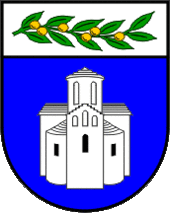 ZADARSKA ŽUPANIJAUPRAVNI ODJEL ZA JAVNU NABAVU I UPRAVLJANJE IMOVINOMBožidara Petranovića 8, ZadarPONOVLJENI POZIV NA DOSTAVU PONUDEza usluge organizacije promotivnih događaja i organizirano oglašavanje i WEB promociju - projekt Centar izvrsnosti Cerovačke špiljeEvidencijski broj: 23-21-JNKLASA: 406-01/21-03/4URBROJ: 2198/1-17/1-21-19Zadar, 19. veljače 2021. godineSadržaj: PONOVLJENI POZIV NA DOSTAVU PONUDENaručitelj Zadarska županija, Božidara Petranovića 8, Zadar, OIB: 56204655363 pokrenula je postupak jednostavne nabave usluge i organizacije promotivnih događaja i organiziranog oglašavanja i WEB promocije - projekt Centar izvrsnosti Cerovačke špilje, evidencijski broj: 23-21-JN, a za koju, sukladno članku 12. stavku 1. Zakona o javnoj nabavi („Narodne novine“ broj: 120/16) nije obvezan primijeniti Zakon o javnoj nabavi za predmetnu nabavu.Temeljem članka 16. Pravilnika o provedbi postupaka jednostavne nabave („Službeni glasnik Zadarske županije“ broj: 5/18, 7/20) javnom objavom na mrežnoj stranici Zadarske županije upućuje se gospodarskim subjektima poziv na dostavu ponuda sukladno slijedećim uvjetima i zahtjevima koji predstavljaju osnovne elemente za izradu ponude.OPĆI PODACI Opći podaci o naručiteljuZADARSKA ŽUPANIJABožidara Petranovića 823000 ZADAR OIB: 56204655363Telefon: 023/ 350-350Telefaks: 023/ 350-319 Mrežna stranica:	www.zadarska-zupanija.hr Osoba ili služba zadužena za komunikaciju s gospodarskim subjektimaUpravni odjel za javnu nabavu i upravljanje imovinom, Odsjek za javnu nabavuKontakt osoba: Anita Mijić i Mira OrlovićTelefon: 023/ 350-317 ili 350-300Telefaks: 023/ 350-361Adresa elektronske pošte: nabava@zadarska-zupanija.hrOvaj Poziv na dostavu ponuda objavljen je na mrežnoj stranici naručitelja: www.zadarska-zupanija.hr gdje će biti objavljene i sve eventualne izmjene Poziva.PODACI O PREDMETU NABAVEEvidencijski broj nabave: Evidencijski broj nabave je 23-21-JN Procijenjena vrijednost predmeta nabave: Ukupna procijenjena vrijednost (bez PDV-a) 178.000,00 kunaGrupa 1: 118.000,00 kuna (bez PDV-a)Grupa 2:   60.000,00 kuna (bez PDV-a) O projektuProjekt „Centar izvrsnosti Cerovačke špilje“ održivo upravljanje prirodnom baštinom i krškim podzemljem zajednički je projekt nositelja Javne ustanove „Parku prirode Velebit“ i partnera na projektu  Zagrebačkog speleološkog saveza i Javne ustanove Natura Jadera. Uloga Zadarske županije na projektu je kroz aktivnosti promidžbe i vidljivosti projekta prezentirati vrijednost i ulogu zaštićenog područja Parka prirode Velebit, s posebnim naglaskom na lokalitet Cerovačkih špilja, čime će se osigurati privlačenje broja posjetitelja i postaviti temelj komunikacijskog modela prema općoj i stručnoj javnosti. Cilj projekta je doprinijeti održivom korištenju prirodne resursne osnove, očuvanju okoliša i zaštiti prirodne baštine jačanjem modela održivog upravljanja zaštićenim područjima Republike Hrvatske i Europske Unije, a čime se ujedno doprinosi održivom razvoju u Jadranskoj regiji razvojem i diverzifikacijom turističke ponude, pomoću unaprjeđenja sustava posjećivanja, posjetiteljske infrastrukture i edukacijskih programa u PP Velebit i okolici. Opis predmeta nabave ili grupa nabavePredmet nabave je organizacija promotivnih događaja i organizirano oglašavanje i WEB promocija u projektu Centar izvrsnosti Cerovačke špilje. Predmet nabave podijeljen je u dvije grupe: Grupa 1 - Usluga organizacije promotivnih događaja i Grupa 2 - Organizirano oglašavanje i web promocija. GRUPA 1: USLUGE ORGANIZACIJE PROMOTIVNIH DOGAĐAJASukladno projektnoj aplikaciji predviđena je organizacija 25 promotivnih događanja za povećanje vidljivosti putem tiskovnih i stručnih konferencija, izložbi i slično, te je potrebno organizirati sljedeća događanja:•	Pop up izložba „Putujuće špilje“ •	Regionalna konferencija 1•	Regionalna konferencija 2•	Otvaranje Centra izvrsnosti „Cerovačke špilje“•	Završna konferencija projekta PROMOTIVNA DOGAĐANJAU sklopu promocije i vidljivosti organizirat će se promotivna događanja za opću i strukovnu javnost u vidu izložbi, javnih prezentacija i tiskovnih konferencija.POP-UP IZLOŽBA „PUTUJUĆE ŠPILJE“Postavljanje pop-up izložbe „Putujuće špilje“ po školama i javnim prostorima u Zadarskoj i Ličkoj-senjskoj županiji. Izložba se sastoji od lako prenosivih elemenata koji će se postavljati na mjesta održavanja izložbe. Točne lokacije održavanja izložbe definirat će se naknadno u dogovoru s Naručiteljem. REGIONALNA KONFERENCIJA 1U svrhu promocije i vidljivosti projekta organizirat će se video online Regionalna konferencija putem aplikacije Zoom, MS Teams ili neke druge slične aplikacije, u dogovoru s Naručiteljem.Regionalna konferencija na temu „Uloga speleologa i speleologije u zaštiti i održivom upravljanju zaštićenih područja prirode s posebnim naglaskom na podzemne krške fenomene“. Regionalna konferencija osim promotivne komponente sadrži i jaku edukativnu komponentu kroz koju se prenose znanja i iskustva te najbolje prakse među sudionicima, partnerskim organizacijama i srodnim institucijama u području zaštite prirode. Ova konferencija služi i jačanju Međunarodne partnerske mreže speleoloških i stručno znanstvenih organizacija iz regije dinarskog krša te nastoji pozicionirati područje Crnopca (s temeljnim fenomenom Cerovačkih špilja) u Parku prirode „Velebit“ kao atraktivnu destinaciju za speleologe, speleo-turiste, avanturiste te istraživačku i stručnu zajednicu. Konferencija traje jedan dan, a očekuje se najmanje 10 sudionika. Jezici konferencije su hrvatski i engleski.Obveze ponuditelja su sljedeće:•	Osmisliti detaljan i cjelovit program konferencije,•	Osigurati sudjelovanje jednog predavača,•	Osigurati tehničke uvjete za realizaciju konferencije i moderatora,•	Izraditi i dostaviti pozive za sudjelovanje za konferenciju i distribuirati ih na najmanje 20 adresa 	najmanje 5 dana uoči početka konferencije u elektronskom obliku i•	Izraditi izvješće sa zaključcima konferencije. REGIONALNA KONFERENCIJA 2U svrhu promocije i vidljivosti projekta organizirat će se online Regionalna konferencija na temu „Speleologija i korištenje inovativnih tehnologija i metoda u implementaciji sustava inventarizacije, valorizacije i monitoringa krškog podzemlja“ putem aplikacije Zoom ili neke druge aplikacije u dogovoru s Naručiteljem. Regionalna konferencija osim promotivne kampanje sadrži i jaku edukativnu komponentu kroz koju se prenose znanja i iskustva te najbolje prakse među sudionicima, partnerskim organizacijama i srodnim institucijama u području zaštite prirode. Ova konferencija služi i jačanju Međunarodne partnerske mreže speleoloških i stručno znanstvenih organizacija iz regije dinarskog krša te nastoji pozicionirati područje Crnopca (s temeljnim fenomenom Cerovačkih špilja) u Parku prirode „Velebit“ kao atraktivnu destinaciju za speleologe, speleo-turiste, avanturiste te istraživačku i stručnu zajednicu. Konferencija traje jedan dan i očekuje se najmanje 10 sudionika. Jezici konferencije su hrvatski i engleski.Obveze ponuditelja su sljedeće:•	Osmisliti detaljan i cjelovit program konferencije u dogovoru s Naručiteljem,•	Osigurati sudjelovanje jednog predavača u dogovoru s Naručiteljem,•	Osigurati tehničke uvjete za realizaciju konferencije i moderatora,•	Izraditi i dostaviti pozive za sudjelovanje na konferenciju i distribuirati ih na najmanje 20 adresa 	najmanje 5 dana uoči početka konferencije u elektronskom obliku i•	Izraditi izvješće sa zaključcima konferencije.„OTVORENJE CENTRA IZVRSNOSTI „CEROVAČKE ŠPILJE“Aktivnost uključuje svečano otvorenje Centra izvrsnosti „Cerovačke špilje“ i press konferenciju na kojoj će biti predstavljen Centar izvrsnosti „Cerovačke špilje“. Otvorenje centra planirano je u zadnjem kvartalu 2021. godine, a uključuje i obilazak s predstavljanjem Centra izvrsnosti „Cerovačke špilje“ i novouređene posjetiteljske infrastrukture za uzvanike i novinare.Obveze ponuditelja su sljedeće:•	Osmisliti detaljan i cjelovit program otvorenja Centra,•	Osigurati tehničke uvjete za realizaciju konferencije (koja minimalno uključuje prezentacijsku 	opremu, moderatora i razglas),•	Objave na društvenim mrežama Facebook i Instagram, uz plaćenu promociju u trajanju od najmanje 	14 dana,•	PR kampanju u trajanju od 14 dana koja obuhvaća izradu 3 priopćenja za javnost i konferenciju za 	medije. Priopćenja za medije distribuirat će se u tri navrata: Prvo priopćenje distribuirat će se od 7 	do 10 dana uoči otvorenja, zajedno s pozivom na konferenciju za medije. Drugo priopćenje bit će 	podijeljeno predstavnicima medija na konferenciji te distribuirano medijima diljem Hrvatske i 	regije. Treće priopćenje je izvješće s otvorenja, koje će biti distribuirano po završetku protokola 	svečanog otvorenja.•	Izraditi i dostaviti pozive za sudjelovanje na otvorenju i distribuirati ga u elektroničkom obliku na 	najmanje 50 adresa najmanje 20 dana uoči otvorenja Centra izvrsnosti „Cerovačke špilje“,•	Priprema i posluživanje hrane za minimalno 50 uzvanika,•	Izraditi izvješće za medije s konferencije i•	Dostaviti seriju fotografija s otvorenja Centra.ZAVRŠNA KONFERENCIJAU svrhu promocije i vidljivosti projekta organizirat će se međunarodna video konferencija o razvoju upravljanja posjetiteljima i turističkim mogućnostima vezanim uz razvoj speleo-turizma i očuvanje krških zaštićenih područja. Završna konferencija osim promotivne komponente sadrži i jaku edukativnu komponentu kroz koju se prenose znanja i iskustva te najbolje prakse među sudionicima, partnerskim organizacijama i srodnim institucijama u području zaštite prirode. Ova konferencija služi i jačanju Međunarodne partnerske mreže speleoloških i stručno-znanstvenih organizacija iz regije dinarskog krša te nastoji pozicionirati područje Crnopca (s temeljnim fenomenom Cerovačkih špilja) u Parku prirode „Velebit“ kao atraktivnu destinaciju za speleologe, speleo-turiste, avanturiste te istraživačku i stručnu zajednicu.Konferencija traje jedan dan te se održava putem video linka.Obveze ponuditelja su sljedeće:•	Osmisliti detaljan i cjeloviti program konferencije,•	Osigurati tehničke uvjete za realizaciju konferencije i moderatora,•	Osigurati sudjelovanje jednog predavača u dogovoru s Naručiteljem,•	Izraditi i dostaviti pozive za sudjelovanje za konferenciju i distribuirati ih u elektroničkom obliku na najmanje 20 adresa najmanje 5 dana uoči početka konferencije te•	Izraditi izvješće sa zaključcima konferencije.Obveza ponuditelja je i izrada konačnog pisanog izvješća koje sadrži dokumentarne dokaze o potpunom izvršenju prethodnih pet stavki (Pop-up izložba „Putujuće špilje“, Regionalna konferencija 1, Regionalna konferencija 2, Otvorenje Centra izvrsnosti „Cerovačke špilje“ i Završna konferencija).Odabrani ponuditelj je obvezan provedbu svih aktivnosti u sklopu ugovora provoditi u koordinaciji s projektnim timom Naručitelja.GRUPA 2: ORGANIZIRANO OGLAŠAVANJE I WEB PROMOCIJASvrha organiziranog oglašavanja i web promocije je povezivanje s najmanje 3 web stranice turističkih agencija i oglašavanje u najmanje 8 specijaliziranih tiskanih i elektroničkih medija. Od ponuditelja se očekuje sljedeće:•	Izrada mailing liste za dijeljenje sadržaja koja uključuje turističke agencije, turističke zajednice i 	portale koji se bave tematikom turizma u Hrvatskoj, naročito selektivnih oblika turizma (najmanje 	30 adresa),•	Povezivanje s najmanje 3 web stranice turističkih agencija kroz objavu na njima promotivnih 	tekstova o projektu i njegovim rezultatima, kao i o budućem radu Centra izvrsnosti „Cerovačke 	špilje“,•	Oglašavanje u najmanje 8 specijaliziranih tiskanih i elektroničkih medija i•	Izrada konačnog pisanog izvješća koje sadrži dokumentarne dokaze o potpunom izvršenju 	prethodne tri stavke.Navedeni događaji i organizacija odvijati će se ovisno o epidemiološkoj situaciji uzrokovanoj pandemijom COVID-a 19, te sukladno epidemiološkim mjerama Stožera civilne zaštite Republike Hrvatske ukoliko budu donesene i na snazi u vrijeme trajanja izvršenja predmeta nabave.U sklopu svih promotivnih aktivnosti potrebno je osigurati poštivanje svih obveznih elemenata iz uputa za informiranje i vidljivost projekta financiranih iz Strukturnih i Kohezijskog fonda koje su dostupne na sljedećem linku:https://strukturnifondovi.hr/wp-content/uploads/2017/03/Upute-za-korisnike-zadnja-verzija.pdf Dozvoljeno nuđenje po grupama.CPV oznaka i naziv prema Uredbi o uvjetima primjene Jedinstvenog rječnika javne nabave (CPV): 79952000-2. Količina i tehnička specifikacija predmeta nabaveKoličina i vrsta predmeta nabave iskazana je u troškovnicima koji su sastavni dio ovog Poziva.U sklopu projekta iz točke 2.3. ovog Poziva Zadarska županija, kao projektni partner u projektu zadužena je za organizaciju događaja i organizirano oglašavanje i WEB promocija u sklopu projekta „Centar izvrsnosti Cerovačke špilje“. Naručitelj je u predmetnom postupku nabave odredio okvirne količine predmeta nabave s obzirom da se zbog prirode predmeta nabave ne može unaprijed odrediti točna količina. Stvarna nabavljena količina predmeta nabave na temelju sklopljenog ugovora može biti veća ili manja od okvirne količine. Ukupna plaćanja bez PDV na temelju sklopljenog ugovora ne smiju prelaziti procijenjenu vrijednost nabave, odnosno procijenjenu vrijednost grupe predmeta nabave. Mjesto izvršenja ugovoraMjesto isporuke predmeta nabave je za;Grupu 1 – područje Zadarske županije, Ličko-senjske županije i Grada ZagrebaGrupu 2 – mjesto rada odabranog Ponuditelja. Rok početka i završetka izvršenja ugovoraS odabranim ponuditeljem sklopit će se za Grupu 1 - Ugovor o organizaciji promotivnih događaja, te za Grupu 2 - Ugovor o usluzi organiziranog oglašavanja i web promocije sve u sklopu projekta Centar izvrsnosti Cerovačke pećine, odnosno ovisno o grupi za koju ponuditelj dostavlja ponudu.Izvršavanje usluge započet će dan nakon obostranog potpisa ugovora.  Rok izvršenja ugovora je za:Grupa 1 - Usluga organizacije promotivnih događaja do 15. prosinca 2021. godine i Grupa 2 - Organizirano oglašavanje i web promocija do 15. prosinca 2021. godine.Uredna isporuka predmeta nabave se potvrđuje Zapisnikom o urednom izvršenju usluge ovjerenim od strane Naručitelja i odabranog Ponuditelja.Naručitelj u ovoj fazi dostavlja prijedloge ugovora, te zadržava pravo iste prilagoditi ovisno o ponudi ponuditelja. Naručitelj u prijedlogu ugovora utvrđuje obvezne dijelove (predmet nabave, rok i uvjeti izvršenja ugovornih obveza odabranog ponuditelja, rok, način i uvjeti plaćanja, izvršenje usluge sukladno tehničkim specifikacijama) koji se prilikom izrade konačnog ugovora ne mogu mijenjati.Prijedlog ugovora koji je sastavni dio ovog Poziva (Prilog 4.) treba potpisati ovlaštena osoba za zastupanje ponuditelja u znak pristanka. Potpisani Prijedlog ugovora sastavni je dio ponude.Rok valjanosti ponude60 dana od dana isteka roka za dostavu ponuda. Rok valjanosti ponude mora biti naveden u ponudbenom listu koji je sastavni dio ovog Poziva.OSNOVE ZA ISKLJUČENJE GOSPODARSKOG SUBJEKTA Obveze plaćanja dospjelih poreznih obveza i obveza za mirovinsko i zdravstveno osiguranjePonuditelj u ponudi mora priložiti potvrdu porezne uprave ili drugog nadležnog tijela u državi poslovnog nastana gospodarskog subjekta, koja ne smije biti starija od 30 dana od dana objave ovog Poziva.Iz navedenog dokaza mora biti razvidno da je ponuditelj ispunio obveze plaćanja dospjelih poreznih obveza i obveza za mirovinsko i zdravstveno osiguranje, odnosno da mu je temeljem posebnih propisa odobrena odgoda plaćanja navedenih obveza.Naručitelj će isključiti ponuditelja iz postupka nabave ako utvrdi da nije ispunio obveze plaćanja dospjelih poreznih obveza i obveza za mirovinsko i zdravstveno osiguranje.Izvadak iz kaznene evidencije ili drugog odgovarajućeg registra (članak 251. ZJN)Naručitelj će isključiti gospodarskog subjekta iz postupka javne nabave ako utvrdi:1) da je gospodarski subjekt koji ima poslovni nastan u Republici Hrvatskoj ili osoba koja je član upravnog, upravljačkog ili nadzornog tijela ili ima ovlasti zastupanja, donošenja odluka ili nadzora toga gospodarskog subjekta i koja je državljanin Republike Hrvatske pravomoćnom presudom osuđena za:a) sudjelovanje u zločinačkoj organizaciji, na temelju-	članka 328. (zločinačko udruženje) i članka 329. (počinjenje kaznenog djela u sastavu zločinačkog udruženja) Kaznenog zakona-	članka 333. (udruživanje za počinjenje kaznenih djela), iz Kaznenog zakona („Narodne novine“ broj: 110/97, 27/98, 50/00, 129/00, 51/01, 111/03, 190/03, 105/04, 84/05, 71/06, 110/07, 152/08, 57/11, 77/11, 143/12)b) korupciju, na temelju-	članka 252. (primanje mita u gospodarskom poslovanju), članka 253. (davanje mita u gospodarskom poslovanju), članka 254. (zlouporaba u postupku javne nabave), članka 291. (zlouporaba položaja i ovlasti), članka 292. (nezakonito pogodovanje), članka 293. (primanje mita), članka 294. (davanje mita), članka 295. (trgovanje utjecajem) i članka 296. (davanje mita za trgovanje utjecajem) Kaznenog zakona, članka 294.a (primanje mita u gospodarskom poslovanju), članka 294.b (davanje mita u gospodarskom poslovanju), članka 337. (zlouporaba položaja i ovlasti), članka 338. (zlouporaba obavljanja dužnosti državne vlasti), članka 343. (protuzakonito posredovanje), članka 347. (primanje mita) i članka 348. (davanje mita) iz Kaznenog zakona („Narodne novine“ broj: 110/97, 27/98, 50/00, 129/00, 51/01, 111/03, 190/03, 105/04, 84/05, 71/06, 110/07, 152/08, 57/11, 77/11, 143/12),c) prijevaru, na temelju-	članka 236. (prijevara), članka 247. (prijevara u gospodarskom poslovanju), članka 256. (utaja poreza ili carine) i članka 258. (subvencijska prijevara) Kaznenog zakona članka 224. (prijevara), članka 293. (prijevara u gospodarskom poslovanju) i članka 286. (utaja poreza i drugih davanja) iz Kaznenog zakona („Narodne novine“ broj: 110/97, 27/98, 50/00, 129/00, 51/01, 111/03, 190/03, 105/04, 84/05, 71/06, 110/07, 152/08, 57/11, 77/11, 143/12)d) terorizam ili kaznena djela povezana s terorističkim aktivnostima, na temelju-	članka 97. (terorizam), članka 99. (javno poticanje na terorizam), članka 100. (novačenje za terorizam), članka 101. (obuka za terorizam) i članka 102. (terorističko udruženje) Kaznenog zakona članka 169. (terorizam), članka 169.a (javno poticanje na terorizam) i članka 169.b (novačenje i obuka za terorizam) iz Kaznenog zakona („Narodne novine“ broj: 110/97, 27/98, 50/00, 129/00, 51/01, 111/03, 190/03, 105/04, 84/05, 71/06, 110/07, 152/08, 57/11, 77/11, 143/12)e) pranje novca ili financiranje terorizma, na temelju-	članka 98. (financiranje terorizma) i članka 265. (pranje novca) Kaznenog zakona članka 279. (pranje novca) iz Kaznenog zakona („Narodne novine“ broj: 110/97, 27/98, 50/00, 129/00, 51/01, 111/03, 190/03, 105/04, 84/05, 71/06, 110/07, 152/08, 57/11, 77/11, 143/12)f) dječji rad ili druge oblike trgovanja ljudima, na temelju-	članka 106. (trgovanje ljudima) Kaznenog zakona članka 175. (trgovanje ljudima i ropstvo) iz Kaznenog zakona („Narodne novine“ broj: 110/97, 27/98, 50/00, 129/00, 51/01, 111/03, 190/03, 105/04, 84/05, 71/06, 110/07, 152/08, 57/11, 77/11, 143/12)2) da je gospodarski subjekt koji nema poslovni nastan u Republici Hrvatskoj ili osoba koja je član upravnog, upravljačkog ili nadzornog tijela ili ima ovlasti zastupanja, donošenja odluka ili nadzora toga gospodarskog subjekta i koja nije državljanin Republike Hrvatske pravomoćnom presudom osuđena za kaznena djela iz točke 1. podtočaka od a) do f) i za odgovarajuća kaznena djela koja, prema nacionalnim propisima države poslovnog nastana gospodarskog subjekta, odnosno države čiji je osoba državljanin, obuhvaćaju razloge za isključenje iz članka 57. stavka 1. točaka od (a) do (f) Direktive 2014/24/EU.Naručitelj će isključiti gospodarskog subjekta u bilo kojem trenutku tijekom postupka nabave ako utvrdi da postoje osnove za isključenje iz ove točke Poziva.Sukladno članku 255. stavak 6. ZJN razdoblje isključenja gospodarskog subjekta kod kojeg su ostvarene osnove za isključenje iz postupka nabave sukladno ovoj točki Poziva je pet godina od dana pravomoćnosti presude, osim ako pravomoćnom presudom nije određeno drukčije.Kao dokaz da ne postoje osnove za isključenje iz ove točke Naručitelj će prihvatiti: -	izvadak iz kaznene evidencije ili drugog odgovarajućeg registra ili, ako to nije moguće, jednakovrijedni dokument nadležne sudske ili upravne vlasti u državi poslovnog nastana gospodarskog subjekta, odnosno državi čiji je osoba državljanin, kojim se dokazuje da ne postoje navedene osnove za isključenje.-	Ako se u državi poslovnog nastana gospodarskog subjekta, odnosno državi čiji je osoba državljanin ne izdaju dokumenti iz prethodnog stavka ili ako ne obuhvaćaju sve okolnosti iz ove točke Poziva, oni mogu biti zamijenjeni izjavom pod prisegom ili, ako izjava pod prisegom prema pravu dotične države ne postoji, izjavom davatelja s ovjerenim potpisom kod nadležne sudske ili upravne vlasti, javnog bilježnika ili strukovnog ili trgovinskog tijela u državi poslovnog nastana gospodarskog subjekta, odnosno državi čiji je osoba državljanin.Dostatan dokaz da ne postoje osnove za isključenje iz ove točke za gospodarske subjekte s poslovnim nastanom u Republici Hrvatskoj je izjava sukladno prethodnom stavku. Obrazac izjave je sastavni dio ovog Poziva (Prilog 2.).Dokaz da ne postoje osnove za isključenje iz ove točke ne smije biti stariji od 30 dana od dana objave Poziva.SPOSOBNOST ZA OBAVLJANJE PROFESIONALNE DJELATNOSTI Upis u sudski, obrtni, strukovni ili drugi odgovarajući registar države sjedišta gospodarskog subjekta. Ponuditelj mora dokazati svoj upis u sudski, obrtni, strukovni ili drugi odgovarajući registar države sjedišta gospodarskog subjekta. Upis u registar dokazuje se odgovarajućim izvodom, a ako se oni ne izdaju u državi sjedišta gospodarskog subjekta, gospodarski subjekt može dostaviti izjavu s ovjerom potpisa kod nadležnog tijela.Izvod ili izjava ne smiju biti stariji od tri mjeseca računajući od dana objave ovog Poziva.TEHNIČKA I STRUČNA SPOSOBNOSTNaručitelj kao uvjete tehničke i stručne sposobnosti ponuditelja određuje iskustvo ponuditelja kako slijedi:  Ponuditelj mora dokazati da je u godini u kojoj je započeo postupak nabave i tijekom tri godine koje prethode toj godini (2018., 2019., 2020.) izvršio usluge iste ili slične predmetu nabave Ponuditelj mora dokazati da je u godini u kojoj je započeo postupak nabave i tijekom tri godine koje prethode toj godini izvršio usluge iste ili slične predmetu nabave s tim da mora pružiti dokaz o izvršenju minimalno jednog (1) ugovora, a maksimalno tri (3) ugovora. Zbrojena vrijednost svih ugovora mora biti minimalno jednaka ili veća od procijenjene vrijednosti nabave.  Kako bi dokazao tehničku sposobnost iz ove točke Poziva, ponuditelj je u ponudi dužan dostavitiPopis usluga izvršenih u godini u kojoj je započeo postupak javne nabave i tijekom tri godine koje prethode toj godini. Popis sadrži naziv druge ugovorne strane, predmet ugovora, vrijednost izvedenih usluga bez PDV-a, vrijeme i mjesto ispunjenja ugovora - Prilog 2. ovog PozivaNaručitelj može izravno od druge ugovorne strane zatražiti provjeru istinitosti podataka navedenih u Popisu. Dostava traženih dokumenataDokumente tražene u točki 3. i 4. ovog Poziva, ponuditelj može dostaviti u neovjerenoj preslici pri čemu se neovjerenom preslikom smatra i neovjereni ispis elektroničke isprave.Naručitelj može radi provjere istinitosti podataka:Od ponuditelja zatražiti dostavu izvornika ili ovjerenih preslika tih dokumenata u primjerenom roku i/iliObratiti se izdavatelju dokumenata ili nadležnim tijelima.Ako je dokumentacija koju je ponuditelj trebao dostaviti nepotpuna, Naručitelj može, poštujući načela jednakog tretmana i transparentnosti, zahtijevati od ponuditelja da dopune dokumentaciju u primjerenom roku ne kraćem od 5 dana. Ukoliko se utvrdi da je ponuditelj dostavio lažne podatke, Naručitelj će ga isključiti iz postupka nabave.KRITERIJ ZA ODABIR PONUDE Naručitelj donosi Odluku o odabiru ekonomski najpovoljnije ponude prema kriteriju za odabir ponude. Kriterij za odabir ponude je ekonomski najpovoljnija ponuda. Relativni ponder 100% cijena.Ako su dvije ili više valjanih ponuda jednako rangirane prema kriteriju za odabir ponude, Naručitelj će odabrati ponudu koja je zaprimljena ranije.CIJENA PONUDECijena ponude piše se brojkama u apsolutnom iznosu i mora biti izražena u kunama.Prilikom ispunjavanja Troškovnika ponuditelj je dužan ispuniti sve stavke troškovnika. Ponuditelj u troškovniku predmeta nabave, ili za određenu grupu nabave, upisuje jediničnu cijenu bez PDV-a, ukupnu cijenu stavke, ukupnu cijenu ponude bez PDV-a, iznos PDV-a, te ukupnu cijenu ponude s PDV-om.Ako ponuditelj nije u sustavu PDV-a ili je predmet nabave oslobođen PDV-a, u ponudbenom listu, na mjesto predviđeno za upis cijene ponude s PDV-om, upisuje se isti iznos kao što je upisan na mjestu predviđenom za upis cijene ponude bez PDV-a, a mjesto predviđeno za upis PDV-a ostavlja se prazno. Ukupna cijena ponude je nepromjenjiva za cijelo vrijeme trajanja ugovora, te su u nju uključeni svi troškovi koji mogu proizaći prilikom izvršenja predmeta nabave koji je naveden u točki 2.4. ovog Poziva.Ako ponuditelj ne postupi u skladu sa zahtjevima iz ove točke, ili promjeni tekst ili količine navedene u Troškovniku smatrat će se da je takav troškovnik nepotpun i nevažeći, te će ponuda biti odbačena kao neprihvatljiva.ROK, NAČIN I UVJETI PLAĆANJAPlaćanje se obavlja na temelju uredno izvršene usluge i ispostavljenog računa u roku od trideset (30) dana od dana zaprimanja e-računa u strukturiranom elektroničkom obliku putem centralnog informacijskog posrednika (FINA), na IBAN ponuditelja.Račun treba glasiti na: ZADARSKA ŽUPANIJA, Božidara Petranovića 8, 23000 Zadar, s pozivom na broj ugovora.Uz račun mora biti priložen Zapisnik o uredno izvršenoj usluzi ovjeren od strane naručitelja i izvršitelja usluge. Predujam isključen, kao i traženje sredstava osiguranja plaćanja od strane gospodarskog subjekta.Na zakašnjele uplate odabrani ponuditelj ima pravo naručitelju obračunati zakonsku zateznu kamatu. U slučaju slanja opomena odabrani ponuditelj nema pravo na naplatu troškova opomena.UPUTA O ISPRAVNOM NAČINU IZRADE PONUDEPri izradi ponude ponuditelj se mora pridržavati zahtjeva i uvjeta iz ovog Poziva.Ponuda, zajedno sa pripadajućom dokumentacijom, izrađuje se na hrvatskom jeziku i latiničnom pismu.  Sadržaj ponudePonuda treba sadržavati:Ponudbeni list, Grupa______ (ispunjen, potpisan i pečatiran od strane ovlaštene osobe ponuditelja),Troškovnik, Grupa___ (ispunjen, potpisan i pečatiran od strane ovlaštene osobe ponuditelja)Popis usluga izvršenih u godini u kojoj je započeo postupak nabave i tijekom tri (3) godine koje prethode toj godini (ispunjen, potpisan i pečatiran od strane ovlaštene osobe ponuditelja),Prijedlog Ugovora, Grupa ___ (ispunjen, potpisan i pečatiran od strane ovlaštene osobe ponuditelja),Ostale dokumente tražene ovim Pozivom Način izrade ponudePonuda se izrađuje u papirnatom obliku na način da čini cjelinu. Ako zbog opsega ili drugih objektivnih okolnosti ponuda ne može biti izrađena na način da čini cjelinu, onda se izrađuje u dva ili više dijelova. Ponuda se predaje u izvorniku. Ponuda se uvezuje na način da se onemogući naknadno vađenje ili umetanje listova.Obvezan uvez ponude, ponuda koja ne bude uvezana na način da čini cjelinu biti će proglašena nepravilnom.Ako je ponuda izrađena u dva ili više dijelova, svaki dio se uvezuje na način da onemogući naknadno vađenje ili umetanje listova. Propisani tekst dokumentacije za nadmetanje ne smije se mijenjati i nadopunjavati. Stranice ponude označavaju brojem na način da je vidljiv redni broj stranice i ukupan broj stranica ponude. Kada je ponuda izrađena od više dijelova, stranice se označavaju na način da svaki sljedeći dio započinje rednim brojem koji se nastavlja na redni broj stranice kojim završava prethodni dio. Ako je dio ponude izvorno numeriran (npr. katalozi, brošure i sl.) ponuditelj ne mora taj dio ponude ponovno numerirati. Ponude se pišu neizbrisivom tintom. Ispravci u ponudi moraju biti izrađeni na način da su vidljivi. Ispravci moraju uz navod datuma ispravka biti potvrđeni potpisom ponuditelja. NAČIN DOSTAVE PONUDE Ponuda mora biti izrađena u skladu s točkom 9. ovog Poziva, te se dostavlja u papirnatom obliku, u zatvorenoj omotnici.Ponuda se može dostaviti za jednu ili za sve grupe predmeta nabave. Ukoliko ponuditelj dostavlja ponudu za sve grupe, za svaku grupu predmeta nabave obvezan je dostaviti zasebnu ponudu u zatvorenoj propisano označenoj omotnici sukladno točki 9.2. Poziva, a dokumente tražene točkama 3.1., 3.2. i 4.1. ovog Poziva može dostaviti uz jednu od ponuda.Do isteka roka za dostavu ponuda ponuditelj može dostaviti izmjenu ili dopunu svoje ponude. Izmjena i/ili dopuna ponude dostavlja se na isti način kao i osnovna ponuda s obveznom naznakom da se radi o izmjeni i/ili dopuni ponude. Ponuditelj može do isteka roka za dostavu ponude pisanom izjavom odustati od svoje dostavljene ponude. Pisana izjava dostavlja se na isti način kao i ponuda s obveznom naznakom da se radi o odustajanju ponude. Ponuda pristigla nakon isteka roka za dostavu ponuda neće se otvarati, te će se kao zakašnjela ponuda vratiti ponuditelju koji ju je dostavio.Alternativna ponuda nije dopuštena u ovom postupku nabave. 10.1. Mjesto dostave ponudeZadarska županija, Božidara Petranovića 8, 23000 Zadar 10.2.Način dostave ponudePonuda se dostavlja u zatvorenoj poštanskoj omotnici neposredno na pisarnicu Naručitelja ili preporučenom poštanskom pošiljkom na adresu naručitelja iz točke 10.1. ovog Poziva. Na zatvorenoj omotnici mora biti naznačeno:na prednjoj strani omotnice: ZADARSKA ŽUPANIJABožidara Petranovića 8, 23000 ZadarPONUDA za nabavu usluge organizacije promotivnih događaja i organizirano oglašavanje i WEB promocija – projekt Centar izvrsnosti Cerovačke špilje – Grupa ____,  NE OTVARAJEvidencijski broj nabave: 23-21-JNna poleđini ili u gornjem lijevom kutu omotnice: Naziv i adresa ponuditeljaOIB ponuditelja10.3. Rok za dostavu ponudeKrajnji rok za dostavu ponude je 3.3.2021. godine do 10:00 sati, bez obzira na način dostave.BITNI UVJETI ZA IZVRŠENJE UGOVORA O NABAVIOdabrani ponuditelj je obvezan izvršiti predmet nabave sukladno roku, kvaliteti i cijeni navedenoj u dostavljenoj ponudi i uvjetima ovog Poziva na dostavu ponuda.OSTALO12.1.Popis gospodarskih subjekata s kojima je naručitelj u sukobu interesaTemeljem članka 80. Zakona o javnoj nabavi („Narodne novine“ broj: 120/16) Zadarska  županija kao naručitelj objavljuje popis gospodarskih subjekata s kojima je predstavnik naručitelja iz članka 76. stavka 2. točke 1. ZJN 2016. ili s njim povezana osoba u sukobu interesa:MAGNOLIA d.o.o., Crno 34/d, 23000 Zadar, OIB: 30081007311,3LMC d.o.o. za savjetovanje, Radnička cesta 80, 10000 Zagreb, OIB:92794184115.12.2.Obavijest o rezultatima nabaveNa osnovu rezultata pregleda i ocjene pristiglih ponuda od strane stručnog povjerenstva, ovlaštena osoba naručitelja donosi Odluku o odabiru ili Odluku o poništenju postupka nabave u roku od 15 dana od dana isteka roka za dostavu ponuda.Odluka o odabiru ili poništenju zajedno sa Zapisnikom o pregledu i ocjeni ponuda dostavlja se ponuditeljima objavom na mrežnoj stranici Naručitelja (www.zadarska-zupanija.hr).Dostava se smatra obavljenom istekom dana objave.12.3.Posebne odredbeNaručitelj neće prihvatiti ponudu koja ne ispunjava uvjete i zahtjeve vezane uz predmet nabave iz ovog Poziva.Naručitelj zadržava pravo poništiti ovaj postupak nabave u bilo kojem trenutku, odnosno ne odabrati niti jednu ponudu, a sve bez ikakvih obveza ili naknada bilo koje vrste prema ponuditeljima.Obavijesti o eventualnim izmjenama poziva, te odgovore na upite zainteresiranih gospodarskih subjekata Naručitelj će javno objaviti na mrežnoj stranici. Preporuča se ponuditeljima da tijekom roka za dostavu ponuda prate mrežnu stranicu Naručitelja.12.4.ŽalbaTemeljem članka 24. Pravilnika o provedbi postupaka jednostavne nabave („Službeni glasnik Zadarske županije“ broj: 5/18, 7/20) žalba nije dopuštena.Prilog 1.PONUDBENI LISTPredmet nabave: Usluga organizacije promotivnih događaja i organizirano oglašavanje i WEB 				       promocija – projekt Centar izvrsnosti Cerovačke špilje, Grupa _____Evidencijski broj nabave: 23-21-JNNaručitelj: Zadarska županija, Božidara Petranovića 8,23000 Zadar, OIB: 56204655363Rok valjanosti ponude: ______ danaRok izvršenja:_______________ 	Datum: __________ 2021. godine							M.P.	_______________________								  (Ovlaštena osoba ponuditelja)Prilog 2. - Ogledni primjerak izjaveTemeljem članka 251. stavka 1. točka 1. i članka 265. stavka 2. Zakona o javnoj nabavi (Narodne novine, broj: 120/2016), kao ovlaštena osoba za zastupanje gospodarskog subjekta dajem sljedeću:I Z J A V U   O   N E K A Ž NJ A V A N J Ukojom ja _________________________________________________________________       (ime i prezime, adresa/prebivalište, OIB ili broj identifikacijskog dokumenta i izdavatelj istog)kao osoba ovlaštena za zastupanje gospodarskog subjekta/ ponuditelja:________________________________________________________________________(naziv i sjedište gospodarskog subjekta/ponuditelja, OIB)za sebe i za gospodarski subjekt te za sve osobe koje su članovi upravnog, upravljačkog ili nadzornog tijela ili imaju ovlasti zastupanja, donošenja odluka ili nadzora gospodarskog subjekta:___________________________________________________________________________________________________________________________________________________________________________________________________________________________(potrebno je navesti ime i prezime, adresa/prebivalište, OIB ili broj identifikacijskog dokumenta i izdavatelja istog za sve osobe koja su članovi upravnog, upravljačkog ili nadzornog tijela ili imaju ovlasti zastupanja, donošenja odluka ili nadzora gospodarskog subjekta – za koje se daje izjava)izjavljujem da nema okolnosti koje bi bile protivne odredbi članka 251. stavka 1. Zakona o javnoj nabavi (NN 120/16), odnosno da nismo pravomoćnom presudom osuđeni za:sudjelovanje u zločinačkoj organizaciji, na temeljučlanka 328. (zločinačko udruženje) i članka 329. (počinjenje kaznenog djela u sastavu zločinačkog udruženja) Kaznenog zakonačlanka 333. (udruživanje za počinjenje kaznenih djela), iz Kaznenog zakona (»Narodne novine«, br. 110/97., 27/98., 50/00., 129/00., 51/01., 111/03., 190/03., 105/04., 84/05., 71/06., 110/07., 152/08., 57/11., 77/11. i 143/12.)korupciju, na temeljučlanka 252. (primanje mita u gospodarskom poslovanju), članka 253. (davanje mita u gospodarskom poslovanju), članka 254. (zlouporaba u postupku javne nabave), članka 291. (zlouporaba položaja i ovlasti), članka 292. (nezakonito pogodovanje), članka 293. (primanje mita), članka 294. (davanje mita), članka 295. (trgovanje utjecajem) i članka 296. (davanje mita za trgovanje utjecajem) Kaznenog zakonačlanka 294.a (primanje mita u gospodarskom poslovanju), članka 294.b (davanje mita u gospodarskom poslovanju), članka 337. (zlouporaba položaja i ovlasti), članka 338. (zlouporaba obavljanja dužnosti državne vlasti), članka 343. (protuzakonito posredovanje), članka 347. (primanje mita) i članka 348. (davanje mita) iz Kaznenog zakona (»Narodne novine«, br. 110/97., 27/98., 50/00., 129/00., 51/01., 111/03., 190/03., 105/04., 84/05., 71/06., 110/07., 152/08., 57/11., 77/11. i 143/12.),prijevaru, na temeljučlanka 236. (prijevara), članka 247. (prijevara u gospodarskom poslovanju), članka 256. (utaja poreza ili carine) i članka 258. (subvencijska prijevara) Kaznenog zakonačlanka 224. (prijevara), članka 293. (prijevara u gospodarskom poslovanju) i članka 286. (utaja poreza i drugih davanja) iz Kaznenog zakona (»Narodne novine«, br. 110/97., 27/98., 50/00., 129/00., 51/01., 111/03., 190/03., 105/04., 84/05., 71/06., 110/07., 152/08., 57/11., 77/11. i 143/12.),terorizam ili kaznena djela povezana s terorističkim aktivnostima, na temeljučlanka 97. (terorizam), članka 99. (javno poticanje na terorizam), članka 100. (novačenje za terorizam), članka 101. (obuka za terorizam) i članka 102. (terorističko udruženje) Kaznenog zakona članka 169. (terorizam), članka 169.a (javno poticanje na terorizam) i članka 169.b (novačenje i obuka za terorizam) iz Kaznenog zakona (»Narodne novine«, br. 110/97., 27/98., 50/00., 129/00., 51/01., 111/03., 190/03., 105/04., 84/05., 71/06., 110/07., 152/08., 57/11., 77/11. i 143/12.),pranje novca ili financiranje terorizma, na temeljučlanka 98. (financiranje terorizma) i članka 265. (pranje novca) Kaznenog zakona ičlanka 279. (pranje novca) iz Kaznenog zakona (»Narodne novine«, br. 110/97., 27/98., 50/00., 129/00., 51/01., 111/03., 190/03., 105/04., 84/05., 71/06., 110/07., 152/08., 57/11., 77/11. i 143/12.),dječji rad ili druge oblike trgovanja ljudima, na temeljučlanka 106. (trgovanje ljudima) Kaznenog zakonačlanka 175. (trgovanje ljudima i ropstvo) iz Kaznenog zakona (»Narodne novine«, br. 110/97., 27/98., 50/00., 129/00., 51/01., 111/03., 190/03., 105/04., 84/05., 71/06., 110/07., 152/08., 57/11., 77/11. i 143/12.).NAPOMENA: Davatelj ove Izjave, ovom Izjavom kao ažuriranim popratnim dokumentom dokazuje da podaci koji su sadržani u dokumentu odgovaraju činjeničnom stanju u trenutku dostave naručitelju te dokazuju ono što je gospodarski subjekt naveo u ESPD-u.U _______________________ . godine.					M.P.	___________________________						     /Potpis davatelja izjave/NAPOMENA: Ovaj obrazac potpisuju osobe ili se daje za osobe (osim ovlaštene/ih osobe/a za zastupanje gospodarskog subjekta koja/e je/su za gospodarski subjekt i za sebe dao/dale Izjavu o nekažnjavanju na obrascu), koje su članovi upravnog, upravljačkog ili nadzornog tijela ili koje imaju ovlasti zastupanja, donošenja odluka ili nadzora toga gospodarskog subjekta, a koje su državljani Republike Hrvatske. Sukladno članku 20. stavku 12. Pravilnika o dokumentaciji o nabavi te ponudama u postupcima javne nabave (NN br. 65/17, 75/20), izjavu iz članka 265. stavka 2. u vezi s člankom 251. stavkom 1. ZJN 2016 može dati osoba po zakonu ovlaštena za zastupanje gospodarskog subjekta za gospodarski subjekt i za sve osobe koje su članovi upravnog, upravljačkog ili nadzornog tijela ili osoba koja ima ovlasti za zastupanje, donošenje odluka ili nadzora gospodarskog subjekta. U navedenom slučaju osoba ovlaštena za zastupanje gospodarskog subjekta može na jednoj izjavi dati izjavu i za sve osobe koje su članovi upravnog, upravljačkog ili nadzornog tijela ili osoba koja ima ovlasti za zastupanje, donošenje odluka ili nadzora gospodarskog subjekta.Ovaj obrazac Izjave o nekažnjavanju mora imati ovjereni potpis davatelja Izjave kod javnog bilježnika ili kod nadležne sudske ili upravne vlasti ili strukovnog ili trgovinskog tijela u Republici Hrvatskoj.Prilog 3. - Popis usluga izvršenih u godini u kojoj je započeo postupak nabave i tijekom tri (3) godine koje prethode toj godiniU_____________________, ___________2021.godine 						M.P.        ___________________________________   								     (Ovlaštena osoba za zastupanje Ponuditelja)Prilog 4. – Prijedlog Ugovora, po grupamaZADARSKA ŽUPANIJA, Božidara Petranovića 8, 23 000 Zadar, OIB 56204655363, zastupana po županu Božidaru Longinu, dipl.ing., (u daljnjem tekstu: Naručitelj)i_____________________________OIB _________________ zastupano po _________________ (u daljnjem tekstu: Izvršitelj)sklopili su PRIJEDLOG UGOVORA o organizaciji promotivnih događaja - projekt Centar izvrsnosti Cerovačke špilje, Grupa 1 – organizacija promotivnih događajaI.PREDMET UGOVORAČlanak 1.Predmet ovog Ugovora je usluga organizacije promotivnih događaja, Grupa 1- projekt Centar izvrsnosti Cerovačke špilje, evidencijski broj 23-21-JN. Ovaj Ugovor sklopljen je na temelju prihvaćene ponude Izvršitelja koja je sastavni dio ovog Ugovora, a sukladno Odluci o odabiru Naručitelja, KLASA: 406-01/21-03/4, URBROJ: 2198/1-01-21___ od dana_______________ 2021. godine.Članak 2.Izvršitelj se obvezuje u sklopu promocije i vidljivosti organizirat promotivna događanja za opću i strukovnu javnost u vidu izložbi, javnih prezentacija i tiskovnih konferencija i to;Pop up izložbu „Putujuće špilje“ Zadatak Izvršitelja je postavljanje pop-up izložbe „Putujuće špilje“ po školama i javnim prostorima u Zadarskoj i Ličkoj-senjskoj županiji. Izložba se sastoji od lako prenosivih elemenata koji će se postavljati na mjesta održavanja izložbe. Točne lokacije održavanja izložbe definirat će se naknadno u dogovoru s Naručiteljem.Regionalnu konferenciju 1- organizira se u svrhu promocije i vidljivosti projekta, te je Izvršitelj dužan u dogovoru s Naručiteljem; Osmisliti detaljan i cjelovit program konferencije,Osigurati sudjelovanje jednog predavača,Osigurati tehničke uvjete za realizaciju konferencije i moderatora,Organizirat video online Regionalnu konferenciju putem aplikacije Zoom, MS Teams ili neke druge slične aplikacije na temu „Uloga speleologa i speleologije u zaštiti i održivom upravljanju zaštićenih područja prirode s posebnim naglaskom na podzemne krške fenomene“,Izraditi i dostaviti pozive za sudjelovanje za konferenciju i distribuirati ih na najmanje 20 adresa najmanje 5 dana uoči početka konferencije u elektronskom obliku iIzraditi izvješće sa zaključcima konferencije. Regionalna konferencija 2- organizira se u svrhu promocije i vidljivosti projekta, te je Izvršitelj dužan u dogovoru s Naručiteljem; Osmisliti detaljan i cjelovit program konferencije,Osigurati sudjelovanje jednog predavača,Osigurati tehničke uvjete za realizaciju konferencije i moderatora,Organizirat video online Regionalnu konferenciju putem aplikacije Zoom, MS Teams ili neke druge slične aplikacije na temu „Speleologija i korištenje inovativnih tehnologija i metoda u implementaciji sustava inventarizacije, valorizacije i monitoringa krškog podzemlja“Izraditi i dostaviti pozive za sudjelovanje za konferenciju i distribuirati ih na najmanje 20 adresa najmanje 5 dana uoči početka konferencije u elektronskom obliku iIzraditi izvješće sa zaključcima konferencije. Otvaranje Centra izvrsnosti „Cerovačke špilje“Osmisliti detaljan i cjelovit program otvorenja Centra,Osigurati tehničke uvjete za realizaciju konferencije (koja minimalno uključuje prezentacijsku opremu, moderatora i razglas),Objave na društvenim mrežama Facebook i Instagram, uz plaćenu promociju u trajanju od najmanje 14 dana,PR kampanju u trajanju od 14 dana koja obuhvaća izradu 3 priopćenja za javnost i konferenciju za medije. Priopćenja za medije distribuirat će se u tri navrata: Prvo priopćenje distribuirat će se od 7 do 10 dana uoči otvorenja, zajedno s pozivom na konferenciju za medije. Drugo priopćenje bit će podijeljeno predstavnicima medija na konferenciji te distribuirano medijima diljem Hrvatske i regije. Treće priopćenje je izvješće s otvorenja, koje će biti distribuirano po završetku protokola svečanog otvorenja.Izraditi i dostaviti pozive za sudjelovanje na otvorenju i distribuirati ga u elektroničkom obliku na najmanje 50 adresa najmanje 20 dana uoči otvorenja Centra izvrsnosti „Cerovačke špilje“,Priprema i posluživanje hrane za minimalno 50 uzvanika,Izraditi izvješće za medije s konferencije iDostaviti seriju fotografija s otvorenja Centra.Završna konferencija projekta Osmisliti detaljan i cjeloviti program konferencije,Osigurati tehničke uvjete za realizaciju konferencije i moderatora,Osigurati sudjelovanje jednog predavača u dogovoru s Naručiteljem,Izraditi i dostaviti pozive za sudjelovanje za konferenciju i distribuirati ih u elektroničkom obliku na najmanje 20 adresa najmanje 5 dana uoči početka konferencije teIzraditi izvješće sa zaključcima konferencije.Obveza Izvršitelja je i izrada konačnog pisanog izvješća koje sadrži dokumentirane dokaze o potpunom izvršenju prethodnih pet stavki, organiziranje Pop-up izložba „Putujuće špilje“, Regionalne konferencije 1, Regionalne konferencije 2, Otvorenja Centra izvrsnosti „Cerovačke špilje“, te  Završna konferencija.Navedeni događaji i organizacija odvijati će se ovisno o epidemiološkoj situaciji uzrokovanoj pandemijom COVID-a 19, te sukladno epidemiološkim mjerama Stožera civilne zaštite Republike Hrvatske ukoliko budu donesene i na snazi u vrijeme trajanja izvršenja predmeta nabave.II. CIJENA I TRAJANJE UGOVORAČlanak 3.Ukupna cijena pružanja usluge organizacije promotivnih događaja koja je predmet ovog ugovora za Grupu 1, bez PDV-a iznosi__________________________ kunaNa iznos iz stavka 1. ovog članka zaračunava se PDV po važećoj stopi.Sredstva iz stavka 1. osigurana su u Proračunu Zadarske županije za 2021. i projekcijama Proračuna za 2022. i 2023. godinu, Tekući projekt: T4301-11.Članak 4.Ugovorne strane su suglasne da je jedinična cijena izražena u Troškovniku, koji je sastavni dio ovog Ugovora, nepromjenjiva za cijelo vrijeme njegovog trajanja, te da su u istu uključeni svi troškovi koji mogu proizaći prilikom izvršenja usluge iz članka 2. ovog Ugovora.Količine navedene u Troškovniku su predviđene (okvirne).Stvarno nabavljena količina usluge na temelju ovog Ugovora može biti veća ili manja od predviđene (okvirne) količine određene Troškovnikom što ovisi o stvarnim potrebama i raspoloživim financijskim sredstvima Naručitelja, ali ukupna plaćanja bez PDV-a ne smiju prelaziti procijenjenu vrijednost nabave.Članak 5.Ovaj Ugovor stupa na snagu slijedećeg dana nakon što ga potpišu obje Ugovorne strane. Rok izvršenja ugovora je 15. prosinca 2021. godine.Ukoliko Izvršitelj nije u mogućnosti izvršiti ugovorne usluge u rokovima iz ovog članka, a do razloga za produženje ugovorenog roka ne dođe pogreškom Izvršitelja, dužan je pisanim putem o tome obavijestiti Naručitelja i zatražiti suglasnost za produženje roka. Zahtjev i obrazloženje razloga za produženje ugovorenog roka smatrat će se pravodobno dostavljenim ukoliko Izvršitelj isti dostavi   Naručitelju prije isteka roka iz ovog članka. Promjenu roka ugovorne strane moraju ugovoriti dodatkom ovog Ugovora.Ovaj Ugovor prestaje ispunjenjem ugovornih obveza obiju ugovornih strana.Članak 6.Ukoliko krivnjom Izvršitelja dođe do prekoračenja ugovorenoga roka isporuke, Naručitelj ima pravo od Izvršitelja naplatiti ugovornu kaznu za prekoračenje ugovorenoga roka.Ugovorna kazna utvrđuje se u visini od 2‰ (dva promila) od ukupno ugovorenoga iznosa za svaki dan prekoračenja roka, s tim da ugovorena kazna ne smije biti veća od 10% od ugovorene vrijednosti predmeta nabave.III. NAČIN PLAĆANJAČlanak 7.Naručitelj se obvezuje izvršiti plaćanje, sukladno dinamici izvršenja usluga iz članka 2. ovog Ugovora u roku od trideset (30) dana od dana zaprimljenog e-računa u strukturiranom elektroničkom obliku putem informacijskog posrednika (FINA), na IBAN Izvršitelja. Uredna isporuka potvrđuje se Zapisnikom o uredno izvršenoj usluzi ovjerenom od strane Naručitelja i odabranog Izvršitelja koji je sastavni dio računa.IV. UVJETI PROVEDBE UGOVORAČlanak 8.Izvršitelj se obvezuje da će se u potpunosti pridržavati svih uvjeta određenih u Pozivu na dostavu ponude u postupku nabave usluge organizacije promotivnih događaja i organizirano oglašavanje i web promocija – projekt Centar izvrsnosti Cerovačke špilje, evidencijski broj: 23-21-JN.Članak 9.Izvršitelj odgovara za ispunjenje obveza koje su predmet ovog Ugovora, sukladno odredbama ovog Ugovora, važećim zakonskim propisima, propisima donesenim na temelju zakona i pravilima struke.Članak 10.Izvršitelj, ne smije, bez pisanog pristanka Naručitelja, ustupiti ovaj ugovor trećoj osobi. Takvo ustupanje ovog ugovora nema učinka.Pokušaj ustupanja ovog ugovora protivno prethodnoj odredbi ovlašćuje Naručitelja na jednostrani raskid ovog ugovora pisanom izjavom i na traženje naknade štete po odredbama članka 6. ovog ugovora.V. RASKID UGOVORAČlanak 11.U slučaju nepoštivanja obveza utvrđenih ovim Ugovorom, Naručitelj će pisanom reklamacijom obavijestiti Izvršitelja o povredi Ugovora i odrediti rok od tri (3) dana da ispravi povredu. U slučaju da Izvršitelj ne ispravi povredu ugovorne strane su suglasne da je nastupio raskidni uvjet i da učinci ovog Ugovora prestaju, o čemu će Izvršitelj biti obaviješten pisanim putem ili na drugi dokaziv način.U slučaju da se povrede obveza ponavljaju, bez obzira što Izvršitelj ispravi povrede, ugovorne strane su suglasne da nakon treće pisane reklamacije nastupa raskidni uvjet i prestanak ovog Ugovora uz otkazni rok do trideset (30) dana.U slučaju iz stavka 3. ovog Ugovora Naručitelj jednostavnom izjavom raskida Ugovor.U slučaju raskida ovog Ugovora, Izvršitelj je dužan bez odgode poduzeti neposredne radnje i/ili mjere za pravovremen i uredan prestanak izvršenja zadataka, te će troškove svesti na minimum.  Po raskidu Ugovora, Naručitelj  i Izvršitelj će, čim to bude moguće, utvrditi opseg izvršenih usluga, te iznose koji se duguju Izvršitelju za već izvršeni rad kao i iznose koje Izvršitelj duguje Naručitelju na dan raskida Ugovora po osnovi neispunjenja ugovorenih obveza u ugovorenom roku.   Nakon raskida ugovora, Naručitelj može sklopiti bilo koji ugovor s trećom osobom, u kojem slučaju je Izvršitelj dužan naknaditi štetu koja Naručitelju nastane zbog sklapanja novog ugovora o nabavi usluga, uključujući naknadu troška koji nastane zbog razlike u vrijednosti nabave.  VI. ZAVRŠNE ODREDBEČlanak 12.Izvršitelj je obvezan provedbu svih aktivnosti u sklopu ovog Ugovora provoditi s predstavnikom Naručitelja.Članak 13.Naručitelj će imenovati osobu koja će biti predstavnik Naručitelja i u njegovo ime nadgledati izvršenje ovog Ugovora. Predstavnik Naručitelja kao odgovorna osoba prati realizaciju izvršenja usluge, te kontrolira je li izvršenje Ugovora u skladu s uvjetima određenima u Pozivu za dostavu ponuda i odabranom ponudom.  Predstavnik Naručitelja zadužen za praćenje realizacije ovoga Ugovora je _________________.  Predstavnik Izvršitelja za praćenje ovog ugovora je _____________________________________.Članak 14.Ugovorne strane su suglasne da će se na uređenje svih ostalih odnosa iz ovog Ugovora primjenjivati odredbe Zakona o obveznim odnosima.Članak 15.Ugovorne strane se obvezuju da će eventualne sporove koji mogu proizaći iz ovoga Ugovora rješavati sporazumno. U slučaju nemogućnosti sporazumnog rješavanja, za sve sporove iz ovoga Ugovora ugovorne strane ugovaraju nadležnost stvarno nadležnog suda u Zadru.Članak 16.Ovaj Ugovor sastavljen je u dva (2) istovjetna primjerka, od kojih svaka ugovorna strana zadržava po jedan (1) primjerak.NARUČITELJ:                                                        		IZVRŠITELJ:ZADARSKA ŽUPANIJA					_________________________	 Župan								_________________________Božidar Longin, dipl.ing.					_______________________________________________________					_________________________________KLASA: 003-03/21-01/____URBROJ: 2198/1-01-21-___U Zadru, ______________  2021. godine					U ______________, dana ________ 2021. godineZADARSKA ŽUPANIJA, Božidara Petranovića 8, 23 000 Zadar, OIB 56204655363, zastupana po županu Božidaru Longinu, dipl.ing., (u daljnjem tekstu: Naručitelj)i___________________________OIB _________________ zastupano po _________________ (u daljnjem tekstu: Izvršitelj)sklopili su PRIJEDLOG UGOVORA o nabavi usluge organiziranog oglašavanja i WEB promocije – projekt Centar izvrsnosti Cerovačke špilje - Grupa 2 – organizirano oglašavanje i web promocijaI.PREDMET UGOVORAČlanak 1.Predmet ovog Ugovora je nabava usluge organiziranog oglašavanja i web promocije u projektu Centar izvrsnosti Cerovačke špilje, evidencijski broj nabave 23-21-JN. Ovaj Ugovor sklopljen je na temelju prihvaćene ponude Izvršitelja koja je sastavni dio ovog Ugovora, a sukladno Odluci o odabiru Naručitelja, KLASA: 406-01/21-03/4, URBROJ: 2198/1-01-21___ od dana________________ 2021. godine.Članak 2.Izvršitelj se obvezuje, u svrhu organiziranog povezivanja i promocije povezati se s web stranicama turističkih agencijama, te specijaliziranim tiskanim i elektroničkim medijima u svrhu oglašavanja na način da;izradi mailing liste, za dijeljenje sadržaja, koja uključuje turističke agencije, turističke zajednice i portale koji se bave tematikom turizma u Hrvatskoj, naročito selektivnih oblika turizma (najmanje 30 adresa),se poveže se s najmanje 3 web stranice turističkih agencija kroz objavu promotivnih tekstova o projektu i njegovim rezultatima, kao i o budućem radu Centra izvrsnosti „Cerovačke špilje“ na njihovim stranicama, se oglašava u specijaliziranim tiskanim i elektroničkim medija (najmanje njih 8), teIzradi konačno pisano izvješće koje sadrži dokumentarne dokaze o potpunom izvršenju prethodne tri stavke.II. CIJENA I TRAJANJE UGOVORAČlanak 3.Ukupna cijena pružanja usluge organiziranog oglašavanja i WEB promocije koja je predmet ovog ugovora, za Grupu 2, bez PDV-a iznosi__________________________ kunaNa iznos iz stavka 1. ovog članka zaračunava se PDV po važećoj stopi.Sredstva iz stavka 1. osigurana su u Proračunu Zadarske županije za 2021. godinu i projekcijama Proračuna za 2022. i 2023. godinu, Tekući projekt: T4301-11.Članak 4.Ugovorne strane su suglasne da je jedinična cijena izražena u Troškovniku, koji je sastavni dio ovog Ugovora, nepromjenjiva za cijelo vrijeme njegovog trajanja, te da su u istu uključeni svi troškovi koji mogu proizaći prilikom izvršenja usluge iz članka 2. ovog Ugovora.Količine navedene u Troškovniku su predviđene (okvirne).Stvarno nabavljena količina usluge na temelju ovog Ugovora može biti veća ili manja od predviđene (okvirne) količine određene Troškovnikom što ovisi o stvarnim potrebama i raspoloživim financijskim sredstvima Naručitelja, ali ukupna plaćanja bez PDV-a ne smiju prelaziti procijenjenu vrijednost nabave.Članak 5.Ovaj Ugovor stupa na snagu slijedećeg dana nakon što ga potpišu obje Ugovorne strane. Rok izvršenja ugovora je 15. prosinca 2021. godine.Ukoliko Izvršitelj nije u mogućnosti izvršiti ugovorne usluge u rokovima iz ovog članka, a do razloga za produženje ugovorenog roka ne dođe pogreškom Izvršitelja, dužan je pisanim putem o tome obavijestiti Naručitelja i zatražiti suglasnost za produženje roka. Zahtjev i obrazloženje razloga za produženje ugovorenog roka smatrat će se pravodobno dostavljenim ukoliko Izvršitelj isti dostavi   Naručitelju prije isteka roka iz ovog članka. Promjenu roka ugovorne strane moraju ugovoriti dodatkom ovog Ugovora.Ovaj Ugovor prestaje ispunjenjem ugovornih obveza obiju ugovornih strana.Članak 6.Ukoliko krivnjom Izvršitelja dođe do prekoračenja ugovorenoga roka isporuke, Naručitelj ima pravo od Izvršitelja naplatiti ugovornu kaznu za prekoračenje ugovorenoga roka.Ugovorna kazna utvrđuje se u visini od 2‰ (dva promila) od ukupno ugovorenoga iznosa za svaki dan prekoračenja roka, s tim da ugovorena kazna ne smije biti veća od 10% od ugovorene vrijednosti predmeta nabave.III. NAČIN PLAĆANJAČlanak 7.Naručitelj se obvezuje izvršiti plaćanje, sukladno dinamici izvršenja usluga iz članka 2. ovog Ugovora, u roku od trideset (30) dana od dana zaprimljenog e-računa u strukturiranom elektroničkom obliku putem informacijskog posrednika (FINA), na IBAN Izvršitelja. Uredna isporuka potvrđuje se Zapisnikom o uredno izvršenoj usluzi ovjerenom od strane Naručitelja i odabranog Izvršitelja koji je sastavni dio računa.IV. UVJETI PROVEDBE UGOVORAČlanak 8.Izvršitelj se obvezuje da će se u potpunosti pridržavati svih uvjeta određenih u Pozivu na dostavu ponude u postupku nabave usluge organizacije promotivnih događaja i organizirano oglašavanje i web promocija – projekt Centar izvrsnosti Cerovačke špilje, evidencijski broj: 23-21-JN.Članak 9.Izvršitelj odgovara za ispunjenje obveza koje su predmet ovog Ugovora, sukladno odredbama ovog Ugovora, važećim zakonskim propisima, propisima donesenim na temelju zakona i pravilima struke.Članak 10.Izvršitelj, ne smije, bez pisanog pristanka Naručitelja, ustupiti ovaj ugovor trećoj osobi. Takvo ustupanje ovog ugovora nema učinka.Pokušaj ustupanja ovog ugovora protivno prethodnoj odredbi ovlašćuje Naručitelja na jednostrani raskid ovog ugovora pisanom izjavom i na traženje naknade štete po odredbama članka 6. ovog ugovora.V. RASKID UGOVORAČlanak 11.U slučaju nepoštivanja obveza utvrđenih ovim Ugovorom, Naručitelj će pisanom reklamacijom obavijestiti Izvršitelja o povredi Ugovora i odrediti rok od tri (3) dana da ispravi povredu. U slučaju da Izvršitelj ne ispravi povredu ugovorne strane su suglasne da je nastupio raskidni uvjet i da učinci ovog Ugovora prestaju, o čemu će Izvršitelj biti obaviješten pisanim putem ili na drugi dokaziv način.U slučaju da se povrede obveza ponavljaju, bez obzira što Izvršitelj ispravi povrede, ugovorne strane su suglasne da nakon treće pisane reklamacije nastupa raskidni uvjet i prestanak ovog Ugovora uz otkazni rok do trideset (30) dana.U slučaju iz stavka 3. ovog Ugovora Naručitelj jednostavnom izjavom raskida Ugovor.U slučaju raskida ovog Ugovora, Izvršitelj je dužan bez odgode poduzeti neposredne radnje i/ili mjere za pravovremen i uredan prestanak izvršenja zadataka, te će troškove svesti na minimum.  Po raskidu Ugovora, Naručitelj  i Izvršitelj će, čim to bude moguće, utvrditi opseg izvršenih usluga, te iznose koji se duguju Izvršitelju za već izvršeni rad kao i iznose koje Izvršitelj duguje Naručitelju na dan raskida Ugovora po osnovi neispunjenja ugovorenih obveza u ugovorenom roku.   Nakon raskida ugovora, Naručitelj može sklopiti bilo koji ugovor s trećom osobom, u kojem slučaju je Izvršitelj dužan naknaditi štetu koja Naručitelju nastane zbog sklapanja novog ugovora o nabavi usluga, uključujući naknadu troška koji nastane zbog razlike u vrijednosti nabave.  VI. ZAVRŠNE ODREDBEČlanak 12.Izvršitelj je obvezan provedbu svih aktivnosti u sklopu ovog Ugovora provoditi s predstavnikom Naručitelja.Članak 13.Naručitelj će imenovati osobu koja će biti predstavnik Naručitelja i u njegovo ime nadgledati izvršenje ovog Ugovora. Predstavnik Naručitelja kao odgovorna osoba prati realizaciju izvršenja usluge, te kontrolira je li izvršenje Ugovora u skladu s uvjetima određenima u Pozivu za dostavu ponuda i odabranom ponudom.  Predstavnik Naručitelja zadužen za praćenje realizacije ovoga Ugovora je _________________.  Predstavnik Izvršitelja za praćenje ovog ugovora je _____________________________________.Članak 14.Ugovorne strane su suglasne da će se na uređenje svih ostalih odnosa iz ovog Ugovora primjenjivati odredbe Zakona o obveznim odnosima.Članak 15.Ugovorne strane se obvezuju da će eventualne sporove koji mogu proizaći iz ovoga Ugovora rješavati sporazumno. U slučaju nemogućnosti sporazumnog rješavanja, za sve sporove iz ovoga Ugovora ugovorne strane ugovaraju nadležnost stvarno nadležnog suda u Zadru.Članak 16.Ovaj Ugovor sastavljen je u dva (2) istovjetna primjerka, od kojih svaka ugovorna strana zadržava po jedan (1) primjerak.NARUČITELJ:                                                        		IZVRŠITELJ:ZADARSKA ŽUPANIJA					________________________	 Župan								_______________________Božidar Longin, dipl.ing. 					_______________________KLASA: 003-03/21-01/___URBROJ: 2198/1-01-21-___U Zadru, ______________  2021. godine					U ________________, dana _______ 2021. godinePODACI O PONUDITELJUNaziv ponuditeljaAdresa ponuditeljaOIBBroj računa (IBAN)Ponuditelj je u sustavu PDV-a (zaokružiti)DA                        NEAdresa e-pošteKontakt osoba ponuditeljaBroj telefonaBroj telefaxaCIJENA PONUDE BEZ PDV-aIZNOS PDV-aCIJENA PONUDE S PDV-omNaziv i sjedište druge ugovorne stranePredmet ugovoraVrijednost usluge (bez PDV-a)Vrijeme i mjesto izvršenja ugovora